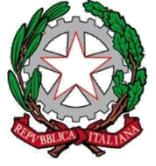 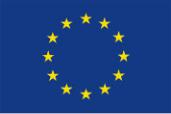 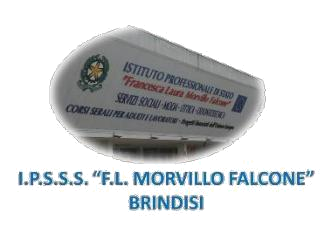 ISTITUTO PROFESSIONALE DI STATO PER I SERVIZI SOCIALI“Francesca Laura MORVILLO FALCONE”Via Galanti, 1 - Tel. 0831/513991brrf010008@istruzione.it – brrf010008@pec.istruzione.itwww.morvillofalconebrindisi.edu.it72100	BRINDISIMATERIA: PROGETTAZIONE TESSILE, ABBIGLIAMENTO MODA E COSTUME (ore settimanali: 6).(3 ore in compresenza con LTE – 3 ore in compresenza con Lab. Sc. E TIC)CLASSE: 4 A PTSANNO SCOLASTICO: 2022/2023DOCENTE: Prof.ssa Deborah Annunziata SCIGLIANO – prof.ssa Lucia SERRA – prof. Daniele MACI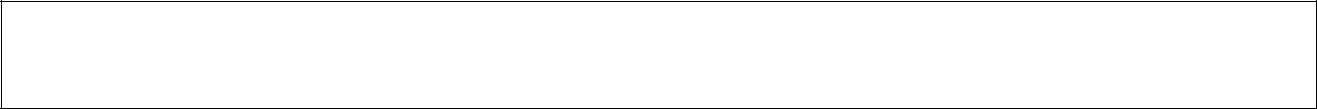 Libro di testo:IL PRODOTTO MODA – Manuale di ideazione, progettazione e industrializzazione – I VOLUME AUTORI – Ghibellini, , Tomasi– ED. CLITTArgomenti:ACCOGLIENZA E RIALLINEAMENTO: Funzioni della disciplina Termini tecnici propri del linguaggio settoriale. Norme tecniche del disegno di settore, Ripresa lacune e test d’ingresso.DALLA FIGURA AL FIGURINO : I principali canoni proporzionali e approfondimento di un proprio linguaggio rappresentativo. Accenni alla struttura del corpo umano e particolari anatomici. I rapporti proporzionali del figurino di moda: il plat dei capi femminili . Metodi per la rappresentazione e percorsi con software.IL PRODOTTO MODA / UDA TRASVERSALE (LAVORIAMO IN SICUREZZA: SICUREZZA DELL’AMBIENTE): Le dinamiche socio-culturali delle tendenze moda e quelle di mercato della comunicazione moda. Le tendenze moda della stagione. Le declinazioni dello stile. Le origini del Made in Italy. Differenze e peculiarità del mercato e del prodotto.LA CAMICIA Evoluzione storica della camicia e trasformazioni. Linee e modelli in relazione a macro categorie stilistiche e occasioni d’uso. La camicia nelle collezioni: modelli di tendenza, elementi formali, stilistici e sartoriali. Le qualità dei materiali e qualità stilistiche dei vari modelli. Valenze della modellistica applicata alla rappresentazione del capo.GIACCHE E GIACCONI: Evoluzione storica della giacca e sue trasformazioni. Linee e modelliin relazione a macro categorie stilistiche e occasioni d’uso. La giacca nelle collezioni: modelli di tendenza, elementi formali, stilistici e sartoriali. Le qualità dei materiali e le qualità stilistiche dei vari modelli. Valenze della modellistica applicata alla rappresentazione del capo.LE ICONE DELLA MODA DEL PRIMO ‘900: Evoluzione storica della moda nella prima metà del novecento. Movimenti culturali, artistici e icone di stile. Principali atelier e couturier attivi nella prima metà del Novecento. Evoluzione della silhouette femminile nel tempo. Lo stile dell’abbigliamento dei vari decenni e le interpretazioni degli stilisti di oggiPROGETTARE MINI COLLEZIONE SFILATA DI MODA/PORTFOLIO DI FINE ANNO “MUSICA”: Organizzazione del lavoro. Studio del periodo storico di riferimento. Ricerca sul cantante scelto. Fasi di ricerca, progettazione e presentazione. Presentazione dei lavori per mezzo di 10 bozzetti, scelta del figurino di immagine, prototipo con scenario finale e rappresentazione grafica di nudi, cartella colori, tessuto, plat, accessori, trucco e parrucco, mood board, descrizione del capo e scheda tecnica.ED. CIVICA: TRIMESTRE: AMBIENTE E SVILUPPO SOSTENIBILE – (Inquinamento ambientale riferito al comparto moda). La salvaguardia ambientale nel comparto moda. Produzione elaborato multimediale.ED. CIVICA: PENTAMESTRE: TUTELA DEL PATRIMONIO ARTISTICO E CULTURALE- Rispetto e valorizzazione del proprio patrimonio artistico e culturale. Tour virtuale al Museo e produzione di elaborato multimediale.Attività  di  laboratorio:  Elaborazione  dell'immagine  digitale.  Il  modello  di  colore  RGB.Elaborazione dell’immagine digitale con l’uso del software Gimp:Download e installazione.Area di lavoro, pannello degli strumenti e barra dei menù.Lo strumento tracciati; applicazione dello strumento tracciati al disegno dei figurini. Salvataggio progetto ed esportazione file immagine.Gli strumenti di base e la manipolazione del colore; lo strumento riempimento di colore e gli strumenti di disegno, per la creazione di motivi decorativi.Gestione dei livelli.Uso della piattaforma Google G-Suite. Uso del Browser Web per la ricerca di documentazione, video e immagini per gli approfondimenti della disciplina. Uso delle applicazioni Word e Google Documenti per la realizzazione di elaborati digitali. Uso delle applicazioni Google Presentazioni e PowerPoint per la creazione di presentazioni sugli argomenti trattati in classe.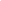 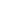 I docentiProf.ssa Deborah Annunziata SCIGLIANOprof.ssa Lucia SERRAprof. Daniele MACI